4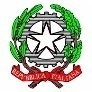 ISTITUTO COMPRENSIVOScuola secondaria di 1° grado    “G. LEOPARDI – A. GRAMSCI”Via Brianza, 20 – BollateRELAZIONE FINALE: VERIFICA EDUCATIVO-DIDATTICADisciplina: Classe: Anno Scolastico: Prof./Prof.ssa: Bollate ……………………………                                                                               Firma docente                                  Alunni□   tranquilla□   passiva□   lento□   serenoMaschi□   vivace□   polemica□   regolare□   buonoFemmine□   collaborativa□   poco collaborativa□   sostenuto□ a volte conflittualeAltre culture□   propositiva□   problematica□   ………….□   problematicoRipetenti□   motivata□   demotivata□   ………….□   …………….Trasferiti□   buona□   scarsa□   ……………□   ………………Nuovi inseritiSocializzazionesocializzazioneServizi sociali□   rispettosa□   poco rispettosaDVAdelle regoledelle regoleDSABESN°SITUAZIONE DELLA CLASSETipologia della classeRitmo di lavoroClima relazionaleALUNNI CON DISABILITÀN° ore sostegnoN° ore sostegnoN° ore educatoreALUNNI CON DISTURBI EVOLUTIVI SPECIFICI                                Tipologia			                                Tipologia			BES                 TipologiaBES                 TipologiaOsservazioni........................................................................................................................................................................................................................................................................................................................................................................................VALUTAZIONEIn riferimento agli obiettivi didattici definiti in fase di programmazione, la valutazione dell’aspetto cognitivo ha dato i seguenti risultati:AMBITO COGNITIVO(inserire i nominativi degli alunni)DISCIPLINA 1DISCIPLINA 1DISCIPLINA 1Livello/ votoNomi e prestazioniN°Alto (10 -9)…comprendono in modo completo e approfondito, riuscendo autonomamente ad integrare conoscenze pregresseMedio-alto (8)….comprendono in modo ordinato e sicuro con adeguate integrazioni delle conoscenze pregresseMedio (7)…comprendono in modo globale, nelle linee essenziali e con approfondimento solo di alcuni argomentiBase (6)...comprendono in modo superficiale, parziale e/o meccanico; riescono a riconoscere le conoscenze pregresse solo se guidatiBasso (5-4)…comprendono in modo limitato e disorganizzato e/o frammentario, necessitano di una guida per riconoscere le conoscenze pregresseDISCIPLINA 2DISCIPLINA 2DISCIPLINA 2Livello/ votoNomi e prestazioniN°Alto (10 -9)…comprendono in modo completo e approfondito, riuscendo autonomamente ad integrare conoscenze pregresseMedio-alto (8)….comprendono in modo ordinato e sicuro con adeguate integrazioni delle conoscenze pregresseMedio (7)…comprendono in modo globale, nelle linee essenziali e con approfondimento solo di alcuni argomentiBase (6)...comprendono in modo superficiale, parziale e/o meccanico; riescono a riconoscere le conoscenze pregresse solo se guidatiBasso (5-4)…comprendono in modo limitato e disorganizzato e/o frammentario, necessitano di una guida per riconoscere le conoscenze pregresseNon valutato: (nome e motivazione)Non valutato: (nome e motivazione)Non valutato: (nome e motivazione)INTERVENTI INDIVIDUALIZZATI E DI RECUPERO ATTUATI(Riferimento interventi individualizzati stabiliti in C.diC.)INTERVENTI INDIVIDUALIZZATI E DI RECUPERO ATTUATI(Riferimento interventi individualizzati stabiliti in C.diC.)Indicare I NOMINATIVI degli alunni con cui si sono attuati interventiIndicare il tipo di INTERVENTO attuatoATTIVITA’ COMPLEMENTARIATTIVITA’ COMPLEMENTARIATTIVITA’ COMPLEMENTARIATTIVITA’ COMPLEMENTARILABORATORIO:LABORATORIO:LABORATORIO:LABORATORIO:RECUPERO/CONSOLIDAMENTO:RECUPERO/CONSOLIDAMENTO:RECUPERO/CONSOLIDAMENTO:RECUPERO/CONSOLIDAMENTO:ADESIONE A PROGETTI:ADESIONE A PROGETTI:ADESIONE A PROGETTI:ADESIONE A PROGETTI:USCITE DIDATTICHE E VIAGGI D'ISTRUZIONE: modello AUSCITE DIDATTICHE E VIAGGI D'ISTRUZIONE: modello AUSCITE DIDATTICHE E VIAGGI D'ISTRUZIONE: modello AUSCITE DIDATTICHE E VIAGGI D'ISTRUZIONE: modello APARTECIPAZIONE A CONCORSI:PARTECIPAZIONE A CONCORSI:PARTECIPAZIONE A CONCORSI:PARTECIPAZIONE A CONCORSI:METODOLOGIE/STRUMENTI (utilizzati nelle diverse attività proposte):METODOLOGIE/STRUMENTI (utilizzati nelle diverse attività proposte):METODOLOGIE/STRUMENTI (utilizzati nelle diverse attività proposte):METODOLOGIE/STRUMENTI (utilizzati nelle diverse attività proposte):LIBRI DI TESTO:LIBRI DI TESTO:LIBRI DI TESTO:LIBRI DI TESTO:Metodologie  utilizzateInserire una crocetta nell’apposito spazioMetodologie  utilizzateInserire una crocetta nell’apposito spazioStrumenti utilizzati  Inserire una crocetta nell’apposito spazioStrumenti utilizzati  Inserire una crocetta nell’apposito spazioxxLezione frontaleLibri di testoLavoro in coppie d’aiutoTesti didattici di supportoLavoro per gruppi omogeneiSchede appositamente predisposteLavoro per gruppi eterogeneiStampe specialisticheDiscussione guidataSussidi audiovisiviDidattica MultimedialeSussidi multimedialiAltroaltroCONTENUTI PROPOSTICONTENUTI PROPOSTICONTENUTI PROPOSTICONTENUTI PROPOSTICONTENUTI PROPOSTICONTENUTI PROPOSTICONTENUTI PROPOSTICONTENUTI PROPOSTI Allegare copia del programma svolto (solo per le classi terze); vedasi piano di lavoro consegnato in segreteria nel mese di ottobre (per le classi prime e seconde) Allegare copia del programma svolto (solo per le classi terze); vedasi piano di lavoro consegnato in segreteria nel mese di ottobre (per le classi prime e seconde) Allegare copia del programma svolto (solo per le classi terze); vedasi piano di lavoro consegnato in segreteria nel mese di ottobre (per le classi prime e seconde) Allegare copia del programma svolto (solo per le classi terze); vedasi piano di lavoro consegnato in segreteria nel mese di ottobre (per le classi prime e seconde) Allegare copia del programma svolto (solo per le classi terze); vedasi piano di lavoro consegnato in segreteria nel mese di ottobre (per le classi prime e seconde) Allegare copia del programma svolto (solo per le classi terze); vedasi piano di lavoro consegnato in segreteria nel mese di ottobre (per le classi prime e seconde) Allegare copia del programma svolto (solo per le classi terze); vedasi piano di lavoro consegnato in segreteria nel mese di ottobre (per le classi prime e seconde) Allegare copia del programma svolto (solo per le classi terze); vedasi piano di lavoro consegnato in segreteria nel mese di ottobre (per le classi prime e seconde)VERIFICHE Inserire una crocetta nell’apposito spazioVERIFICHE Inserire una crocetta nell’apposito spazioVERIFICHE Inserire una crocetta nell’apposito spazioVERIFICHE Inserire una crocetta nell’apposito spazioVERIFICHE Inserire una crocetta nell’apposito spazioVERIFICHE Inserire una crocetta nell’apposito spazioVERIFICHE Inserire una crocetta nell’apposito spazioVERIFICHE Inserire una crocetta nell’apposito spazioOraliScritteScrittePraticheInterrogazioniTest a scelta multipla; Vero/FalsoTest a scelta multipla; Vero/FalsoDisegniSpiegazioniQuestionariQuestionariPittureRelazioniDomande aperteDomande aperteGraficiPresentazioniProblemi/Esercitazioni di calcoloProblemi/Esercitazioni di calcoloLavori multimedialiDiscussioniProcedimenti aritmetici/algebriciProcedimenti aritmetici/algebriciComprensione oraleProduzioni scritteProduzioni scritteAltro………Esercitazioni ortografiche e grammaticaliEsercitazioni ortografiche e grammaticaliCompletamentiCompletamentiRAPPORTI CON LE FAMIGLIERAPPORTI CON LE FAMIGLIERAPPORTI CON LE FAMIGLIERAPPORTI CON LE FAMIGLIERAPPORTI CON LE FAMIGLIERAPPORTI CON LE FAMIGLIERAPPORTI CON LE FAMIGLIERAPPORTI CON LE FAMIGLIEEfficaciEfficaciPoco efficaciPoco efficaciPoco efficaciGenitori collaborativiGenitori collaborativiGenitori poco collaborativiGenitori poco collaborativiGenitori poco collaborativiPositiviPositiviDifficoltosiDifficoltosiDifficoltosiRegolariRegolariSaltuariSaltuariSaltuari…..........…..........…........…........…........